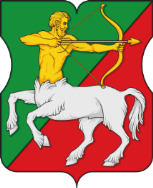 СОВЕТ ДЕПУТАТОВмуниципального округаБУТЫРСКИЙР Е Ш Е Н И Е24.05.2023 № 01-04/9-2 О согласовании адресного перечня объектов озеленения 3-й категории на территории Бутырского района города МосквыВ соответствии с пунктом 4 части 2 статьи 1 Закона города Москвы от 11 июля 2012 года № 39 «О наделении органов местного самоуправления муниципальных округов в городе Москве отдельными полномочиями города Москвы», постановлением Правительства Москвы от 10 сентября 2002 года №  743-ПП «Об утверждении Правил создания, содержания и охраны зелёных насаждений и природных сообществ города Москвы», постановлением Правительства Москвы от 24 сентября 2012 года № 507-ПП «О порядке формирования, согласования и утверждения перечней работ по благоустройству дворовых территорий, парков, скверов, компенсационному озеленению на объектах озеленения 3-й категории, расположенных в зоне жилой застройки, и капитальному ремонту многоквартирных домов», рассмотрев обращение управы района Бутырский города Москвы от 23 мая 2023 года № И-2137/23, Совет депутатов муниципального округа Бутырский решил:1. Согласовать адресный перечень по посадке деревьев и кустарников на объектах озеленения 3-й категории на территории Бутырского района города Москвы согласно приложению к настоящему решению.2. Направить настоящее решение в Департамент территориальных органов исполнительной власти города Москвы и управу Бутырского района города Москвы.3. Опубликовать настоящее решение в бюллетене «Московский муниципальный вестник» и разместить на официальном сайте www.butyrskoe.ru.4. Контроль за исполнением данного решения возложить на главу муниципального округа Бутырский Шкловскую Н.В.Глава муниципального округа Бутырский                        Н.В. ШкловскаяПриложение к решению Совета депутатов муниципального округа Бутырский от 24.05.2023 № 01-04/9-2Адресный перечень по посадке деревьев и кустарников на объектах озеленения 3-й категории на территории Бутырского района города Москвып/нАдресПорода деревьев/кустарниковКоличество деревьев, кустарников ( шт.)1Бутырская ул., д. 86, д. 86АЧерёмуха обыкновенная21Бутырская ул., д. 86, д. 86АИва ломкая (ф. шаровидная)22Бутырская ул., д. 86БТуя западная102Бутырская ул., д. 86БКлён остролистный «Роял Ред»23Руставели ул., д. 10 ,к. 4Туя западная33Руставели ул., д. 10 ,к. 4Яблоня декоративная24Руставели ул., д. 13/12,  к. 1, д. 13/12,  к.2Ива ломкая (ф. шаровидная)45Руставели ул., д. 15, д. 15А стр. 1АЧерёмуха Маака16Руставели ул., д. 17,  д.19Ель колючая (голубая)16Руставели ул., д. 17,  д.19Клён остролистный «Роял Ред»26Руставели ул., д. 17,  д.19Ива белая, серебристая17Фонвизина ул., д. 10 Туя западная4ИТОГОИТОГОИТОГО34